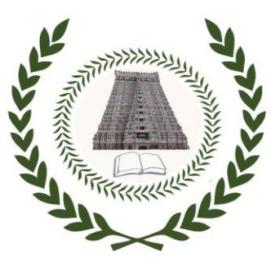 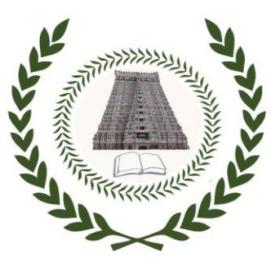 BONAFIDE CERTIFICATE                                                                                                              This is to certify that ____________________________, Roll No.________________________S/o or D/o Mr. ____________________, is a bonafide student of Indian Institute of Information Technology Tiruchirappalli, Sethurapatti, Tiruchirappalli pursuing B.Tech. ________________, currently   in ______Year ______ Semester. He/ She is staying at ________________________ ____________________________________________________.  His/ Her Date of Birth as per record is ______________.This certificate is issued for the purpose of __________________________________________.      Date :   	                                                                                                                          Place: Tiruchirappalli                                                                                                                                                          Signature and Seal of the HoD